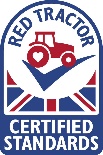 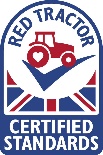 Health and Performance Records- BeefIt is a requirement that you maintain health and performance records annually.PERIOD: From…………………………………… To:…………………………………You may use a different template or records, but equivalent information must be provided.Cow Data Finishing Cattle Calf Data Mortality data CollationCollating the total mortalities by age category is useful alongside collating by health problem.  ConditionConditionNo Animals Treated/AffectedMortalitiesMortalitiesMortalitiesAbattoir/Vet Exam FeedbackCommentsConditionConditionNo Animals Treated/AffectedDiedEuthanasedCulled OutAbattoir/Vet Exam FeedbackCommentsInfectious diseasesBVDInfectious diseasesLeptospirosisInfectious diseasesJohnesInfectious diseasesTBInfectious diseasesIBRParasitesLiver FlukeParasitesGut WormsParasitesLungwormParasitesExternal ParasitesParasitesOther Cow SpecificAbortionCow SpecificProlapse(Vaginal or Uterine)Cow SpecificDifficult calving/C-SectionCow SpecificBarrenCow SpecificRetained Cleansing/ Uterine InfectionCow SpecificMastitisCow SpecificOther (Specify in comments)Cow SpecificUnknownMetabolic DiseaseMilk FeverKetosisGrass StaggersMetabolic DiseaseMilk FeverKetosisGrass StaggersClostridial DiseaseBlack Disease Blackleg TetanusBotulismOtherClostridial DiseaseBlack Disease Blackleg TetanusBotulismOtherLamenessDermatitisUlcerWhite Line DiseaseOvergrown Other LamenessDermatitisUlcerWhite Line DiseaseOvergrown Other ConditionConditionNo Animals Treated/AffectedMortalitiesMortalitiesMortalitiesAbattoir/Vet Exam FeedbackCommentsConditionConditionNo Animals Treated/AffectedDiedEuthanasedCulled Out Abattoir/Vet Exam FeedbackCommentsInfectious diseasesBVDInfectious diseasesLeptospirosisInfectious diseasesJohnesInfectious diseasesTBInfectious diseasesIBRParasitesLiver FlukeParasitesGut WormsParasitesLungwormsParasitesExternal ParasitesParasitesOther Other Acidosis/ BloatOther PneumoniaOther Sudden DeathOther OtherOther UnknownMetabolic DiseaseGrass Staggers OthersMetabolic DiseaseGrass Staggers OthersClostridial DiseaseBlack Disease Blackleg TetanusBotulismOtherClostridial DiseaseBlack Disease Blackleg TetanusBotulismOtherLamenessDermatitisUlcerFoul in the FootWhite Line DiseaseOvergrown Laminitis OtherLamenessDermatitisUlcerFoul in the FootWhite Line DiseaseOvergrown Laminitis OtherConditionConditionAnimals TreatedMortalitiesMortalitiesMortalitiesAbattoir/Vet FeedbackCommentsConditionConditionAnimals TreatedDiedEuthanasedCulled Out Abattoir/Vet FeedbackCommentsInfectious diseasesBVDInfectious diseasesLeptospirosisInfectious diseasesJohnesInfectious diseasesTBInfectious diseasesIBRParasitesLiver FlukeParasitesGut WormsParasitesLung WormsParasitesExternal ParasitesParasitesOther Calf SpecificPneumoniaCalf SpecificScourCalf SpecificOtherCalf SpecificUnknownClostridial DiseaseBlack Disease Blackleg TetanusBotulismOtherClostridial DiseaseBlack Disease Blackleg TetanusBotulismOtherClostridial DiseaseClostridial DiseaseLamenessLamenessTallyCommentsStillborn - 24 hours24 hours – 10 days10 days – weaningWeaning – First calving/ point of saleLess than 30 months30 months +Total